BOSNA I HERCEGOVINA 		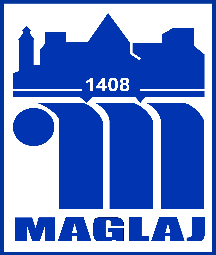 FederacijaBosneiHercegovineOpćinaMaglaj, Viteska 4, 74250 MaglajSlužba za urbanizam, geodetske I imovinsko pravne poslovePodaci o podnositelju  zahtjeva:	Ime i prezime	:			JMBG/ili ID	Adresa	:			Telefon/Fax	E-Mail	:		Obraćam  Vam se sa zahtjevom u skladu sa članom 83.stav 4 Zakona o stvarnim pravima („Službene novine Federacije BiH“ broj 66/13 i 100/13) za izdavanje uvjerenja o cjelovitosti (etažiranju)  zgrade/objekta	____________________________________________________________________na lokaciji ___________________________________, izgrađena  na zemljištu označenom sa k.č. broj __________________________ k.o. ____________________,vlasništvo _________________________________________________________________________________ sa dijelom _______________________ .Uz zahtjev prilažemo :1.Zemljišnoknjižni izvadak (ne stariji od 6 mjeseci,orginal ili ovjerena kopija)2.Rješenje nadležne Službe o upotrebi objekta,3.Elaborat o etažiranju  izrađen i ovjeren od strane ovlaštenog  projektanta ili ovlaštenog geodete stalnog sudskog vještaka arhitektonske ili građevinske struke ( 2 primjerka) 4.Troškovi postupka u skladu sa Odlukom o izdavanju urbanističke I građevinske dokumentacijeMjesto i Datum                                         POTPIS PODNOSITELJA ZAHTJEVA	_______							___________Predmet: Zahtjev za izdavanje uvjerenja o cjelovitosti etažiranju objekata.